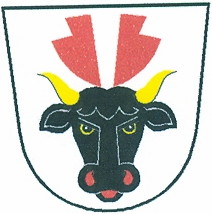 Obec TuroviceTurovice 39, 751 14 DřevohosticeIČO: 00636649Tel.: 581 711 122www.turovice.cz,  E-mail: turovice@volny.cz									V Turovicích dne 18.8.2017.POZVÁNKAna zasedání zastupitelstva obce, které se bude konat 28. srpna 2017 v 19h. na OBECNÍM ÚŘADĚ v TurovicíchProgram:2. Program:Zahájení, volba zapisovatele a ověřovatelů zápisu Schválení programu Kontrola usnesení Dodatek č. 1 ke Smlouvě o poskytnutí příspěvku na zajištění dopravní obslužnosti OKSmlouva o zřízení věcného břemene č.IP-12-8018934/VB/1Smlouva o zřízení věcného břemene č. IE-12-8003920/VB/01Oprava veřejného osvětlení v obci TuroviceRozhodnutí FÚ Olomouc o udělení příklepu k dražbě spoluvlastnického podílu ve výši ½ na nemovitých věcech – pozemky orné půdyRozpočtové opatření č. 3Žádost o vyjádření k územnímu souhlasu a k realizaci stavby „Kroupa, p.č. 41, kNN, číslo stavby IV-12-801186“Diskuse						Pavel  B a ď u r a                                                                   starosta obce